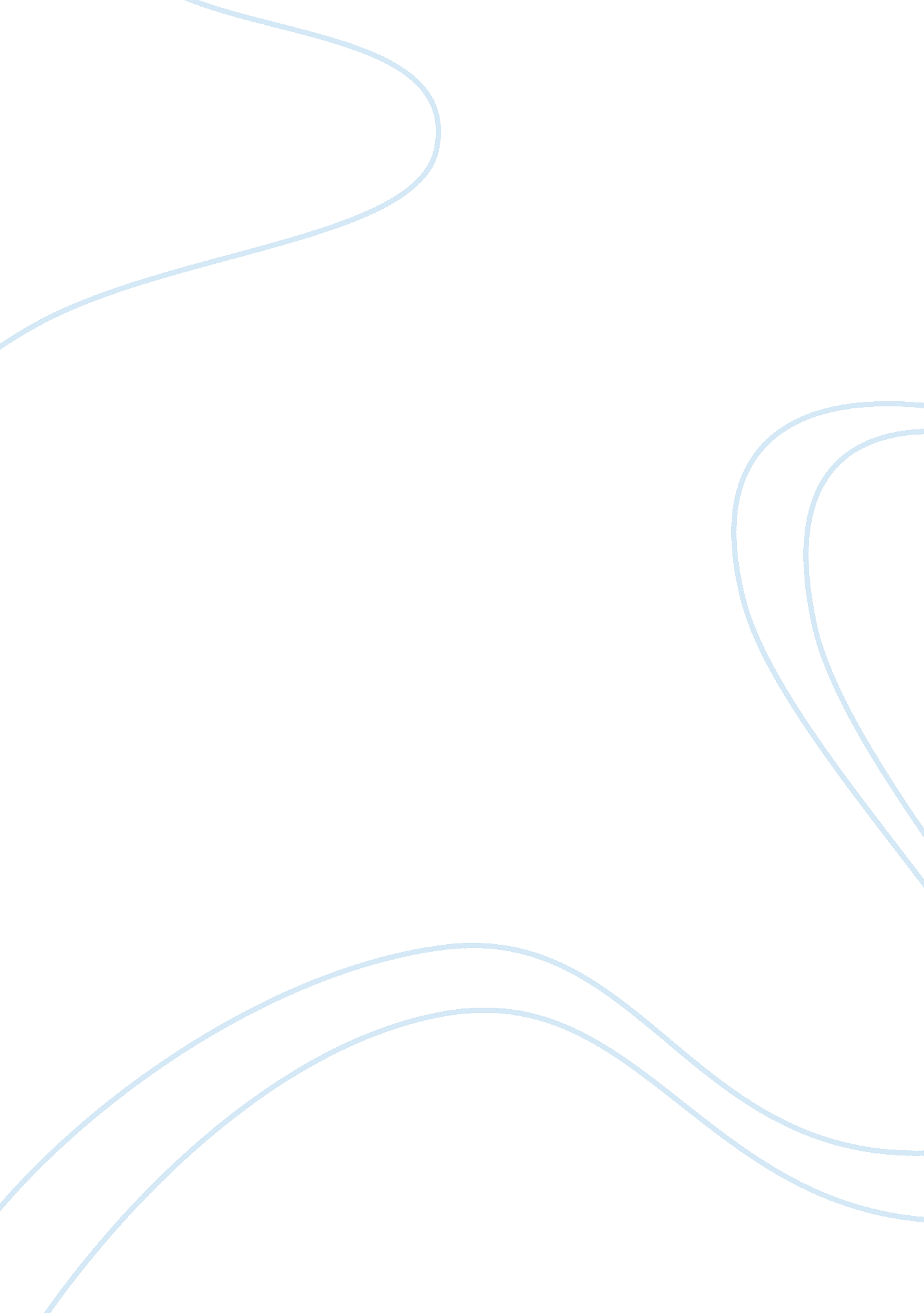 People skills for success in multinational corporations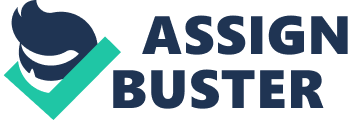 Contents 5. Decisions Globalization has facilitated to corporations to run in the planetary sphere and benefit from planetary endowment pools. In this new environment, effectual planetary leading is required to pull off a culturally diverse work force. Cultural intelligence ( CQ ) and openness to different civilizations become indispensable elements of effective planetary leading. We believe that planetary leaders who enjoy these traits are likely to be more successful in planetary & A ; transnational organisations. Abstraction: The purpose of this research is to place the Cultural Intelligence and to foreground the importance of constructing cultural intelligence considered to be the key to the success of today ‘ s cross civilization & A ; cross boundary line transnational organisations. When the organisations are more varied culturally, they need more persons with transnational accomplishments and cognition in order to face with demands of a planetary economic system efficaciously. Cultural intelligence emerged as an of import characteristic in effectual public presentation and interaction indoors and among assorted cultural environments. This research aspires to analyze the relationship between cultural intelligence and organisations ‘ public presentation in a multicultural environment. a correlation-survey is utilised to uncover the being of such relationship, the primary information was collected from 60 centers and high directors working for some international companies ‘ central offices in Jordan. The findings indicate that there is a positive and important relationship between edifice and holding cultural intelligence within leaders and employees at transnational companies and the overall public presentation and accomplishments of these companies which operate globally. Research consequences, decisions, practical recommendations, are besides discussed. Keywords: Cultural Intelligence, transnational organisations, work force diverseness, public presentation & A ; accomplishment, multicultural selling intelligence, Leadership Management, international trade globalisation 1 Introduction Globalization allowed doing the work more planate and more and more we can see that is no flight from this major alteration in social and concern fortunes. Globalization is defined as the aggressively world-wide integrating of trade, finance, information, engineering and operations systems. It involves get rid ofing of cultural boundary lines and the rise of a new aˆzborderless worldaˆY . As a consequence of globalisation, the work force has become progressively diverse with regard to national and cultural beginnings. Technology has been the chief factor to enable the diverseness and therefore the moving ridge of globalisation. It has enabled organisations to hold concern abroad to spread out operations beyond their states for both clients and employees. Business procedure outsourcing, universe sourcing, off-shoring and near-shoring are all possible because of engineering ( Sirkin et al, 2008 ) . Today, work assignments are progressively performed by squads dwelling of members that are located in different states ( Shapiro et al, 2005 ) . Organizations with the capacity to pull off cultural issues will out-perform those who are less able to pull off these issues ( Ang & A ; Inkpen, 2008 ; Thomas & A ; Inkson, 2004 ) . Global leading can play a important function in pull offing this international work force. Harmonizing to Earley and Ang ( 2003 ) , planetary leaders who successfully work across boundary lines are considered to hold a high degree of aˆzcultural intelligenceaˆY ( frequently referred to as CQ ) . Global leaders with high cultural intelligence besides exhibit a personality trait known as aˆzopennessaˆY ( Ang, Van Dyne & A ; Koh, 2006 ) . This theoretical research paper examines the importance of cultural intelligence and openness as indispensable constituents of effectual planetary leading. In order to react efficaciously with kineticss of cultural alteration, we propose a new attack based on cultural intelligence ( CQ ) concept and analyze its relationship with achievement demand. CQ introduces a comprehensive model that can be work outing jobs of anterior attacks in analyzing of multicultural state of affairss, because it encompasses both cognitive and behavioural facets. It is shown by this research paper that directors with high CQ have a higher accomplishment demand and harder effort to accommodate efficaciously with different value systems and civilizations in every local market. 2 Research job Globalization and Effective Global Leadership that leads to break public presentation & A ; accomplishment in transnational corporations The job that many transnational companies face when traveling globally is that they imagine that they wo n’t hold to believe about civilization. The first, and best, manner to win cross-culturally is to turn off the cultural sail control that makes us presume that all civilizations are the same. Alternatively, we need to construct cultural competence, which is known as “ cultural intelligence ” – ( CQ ) . The traditional development of a company was seen to be the transportation from a domestic, to an international, to a multi-national, and so to a planetary concern, nevertheless, this is non needfully the common way any longer. Companies are planetary from their initial set-up ( Travis, 2007 ) . Not merely is the market for merchandises and services planetary but so is the market for the endowment required to run these companies. Furthermore, the rivals are besides become planetary. The deduction for organisations runing in this intensified planetary environment is that they are “ viing with everyone from everyplace for everything ” ( Sirkin et al, 2008 ) . Yet globalisation is non about cultural homogenisation as the universe remains a immensely different in everything ; civilization, linguistic communication, faith and life styles. Although the universe has seemed to go smaller, increasing cultural diverseness has created challenges for both organisations and persons to cope.. Most researchs showed and highlighted the importance of edifice civilization intelligence among leaders, directors & A ; employees who work globally to more effectual public presentation. Cultural Intelligence as conceptualized by Earley and Ang ( 2003 ) , is defined as “ a individual ‘ s capacity to work efficaciously in state of affairss characterised by cultural diverseness ” . Cultural intelligence leads to effectual planetary leading which is indispensable to pull off this cultural diverseness. Harmonizing to Caligiuri and Tarique ( 2009 ) effectual planetary leaders are good at working with co-workers from other states ; they are able to interact good with internal and external clients from other states and can frequently talk another linguistic communications and who come from manner different cultural backgrounds. They are extremely skilled in oversing employees who are of different nationalities. They are capable of developing a strategic concern program on a world-wide footing and can pull off a planetary budget. Effective planetary leaders are good at negociating in other states with people from other counties. They are extremely skilled in pull offing foreign providers or sellers and can pull off hazard on a world-wide footing. The purpose of the paper is to associate between the work force diverseness and cultural intelligence to uncover possible consequence on organisational public presentation in a transnational environment. Consequently this research paper attempts to place the undermentioned points: definition of civilization & A ; diverseness definition of cultural intelligence the relationship of multicultural selling intelligence and edifice cultural intelligence The relationship between cultural intelligence and the public presentation of the transnational organisation 3 Review of the Literature 3. 1. a What ‘ s civilization? Culture in general is concerned with beliefs and values on the footing of which people interpret experiences and act, separately and in groups. Broadly and merely set, “ civilization ” refers to a group or community with which you portion common experiences that shape the manner you understand the universe. The same individual, therefore, can belong to several different civilizations depending on his or her place of birth ; nationality ; ethnicity ; household position ; gender ; age ; linguistic communication ; instruction ; physical status ; sexual orientation ; faith ; profession ; topographic point of work and its corporate civilization. 3. 1. b Workforce diverseness and its relationships with group and invention public presentation Van Knippenberg and Schippers ( 2007: 519 ) define diverseness as “ a feature of a societal grouping ( i. e. , group, organisation, society ) that reflects the grade to which there are nonsubjective or subjective differences between people within the group ( without assuming that group members are needfully cognizant of nonsubjective differences or that subjective differences are strongly related to more nonsubjective differences ) ” . Workplace diverseness has different benefits to an organisation ; nevertheless it can take to many challenges. It is the duty of managers/leaders within organisations to utilize diverseness as a value resource and comparative advantage to the corporations in order to heighten organisational effectivity. Management of workplace diverseness could be defined as “ Negotiating interaction across culturally diverse groups, and planing to acquire along in an environment characterized by cultural diverseness ” . Diverseness is for the benefit to both the corporations and the persons, as it brings important possible benefits such as taking to better determination devising, betterment to job work outing accomplishments, greater creativeness and invention, which leads to heighten merchandise development, and more successful selling to different types of clients. Acknowledging diverseness in a organisation helps associate the assortment of accomplishments within the working squads which allows for those employees with these endowments to experience needed and have a sense of battle to the company, which in bend additions their committedness to the company and allows each of them to lend in a alone manner and be advanced and originative. Diversity besides provides organisations with the ability to vie in planetary markets. However, the best manner to utilize this diverseness and do this diverseness valuable is to pass on. Since people from different civilizations perceive messages in different ways, communicating is critical to the public presentation of an organisation. Miscommunication within a diverse workplace will take to a great trade of challenges. In a comprehensive reappraisal of diverseness literature, Milliken and Martins ( 1996: 403 ) concluded that “ diverseness appears to be a double-edged blade, increasing the chance for creativeness every bit good as the likeliness that group members will be dissatisfied and neglect to place with the group ” . We can reason that different degrees of diverseness may hold dissimilar impact on organisational public presentation. It is the affair of single and organisational capableness to understand the diverseness and to place the possible advantages of it. Therefore, an effectual and capable leading is indispensable in transnational corporation to include this diverseness and best manage it for the involvement and the profitableness of the organisation, this challenge make it indispensable for leaders/managers to construct cultural intelligence that help them to successfully pull off the diverseness and transverse cultural differences. Cultural Intelligence ( CQ ) is a individual ‘ s capableness to work efficaciously in state of affairss characterized by cultural diverseness. CQ is a critical competency that boosts employee, director, and organisational efficiency & A ; effectivity. Types of Intelligence These include: IQ – General mental ability EQ – Emotional Intelligence CQ – Cultural Intelligence 0 Cultural Intelligence The construct of cultural intelligence in international commercialism literature is a program or thought that its clip is approached. Those constructs that reflect this thought such as planetary rational wonts ( planetary mentality ) have been existed for a long clip ( Thomas, 2006 ) . The Aspects of Cultural Intelligence Many research workers have considered assorted theoretical accounts for cultural intelligence facets. Some drew cultural intelligence as a multifactor construction consists of mental abilities ( cognitive, metacognitive ) , motivational and behavioural facets. This preliminary cultural intelligence construction includes three factors which are at the same time both separated and intertwined: knowledge, motive and behaviour. Ang, Van Dyne, Koh and Ng ( 2004 ) represented a four-aspect cultural intelligence theoretical account consists of knowledge, metacognition, motive and behaviour. These four facets of cultural intelligence are considered as different dimensions of many-sided capablenesss for effectual and efficient direction and operations in varied cultural environments. These four different capablenesss seen for cultural intelligence form full cultural intelligence construct all together. Cognitive Cultural Intelligence Cognitive cultural intelligence refers to achieve cognition on a peculiar civilization ( Imai, 2007 ) . Cognitive cultural intelligence reflects norms knowledge and traditions and imposts in different civilizations gained through preparation and personal experience. It includes acknowledging economic, legal and societal systems in civilization and subcultures and consists of cultural value bases. Peoples with cognitive cultural intelligence can understand the resemblance and differences among civilizations ( Ang et al, 2007 ) . Metacognitive Cultural Intelligence Metacognitive cultural intelligence reflects those mental procedures used addition understand cultural cognition including acknowledging and commanding mental procedures sing a civilization. Capabilities for such type of intelligence include planning, control, revising and reforming mental formats of cultural norms inside states or groups. Peoples with metacognitive cultural intelligence are familiar with others ‘ cultural precedences before and during interactions intentionally. They challenge cultural premises and pigeonholing on other civilizations during and after interactions ( Ang et al, 2007 ) . Motivational Cultural Intelligence The definition of motivational cultural intelligence is the extent which people trust their potencies to affect in intercultural interactions and their interior satisfaction of such feelings. Motivational cultural intelligence leads and stimulates self-conception and get bying with different cultural environments. Motivational cultural intelligence is an interior force to get a new cultural environment ( Lugo, 2007 ) . In bend, motivational component goes beyond understanding differences and includes inclination to dispute with others and compatibility with other civilizations. Understanding motivational facet urges a deep construct of motive procedure and its elements such as self-efficiency, self- construct and mark scene ( Leboyer, 2004 ) . The motivational facet of cultural intelligence needs a personal feeling about efficiency and demand for an administrative accomplishment and positive appraisal of such state of affairss. Self-efficiency is an of import influencing homo mechanism which regulates public presentation via cognitive, motivational, affectional and decision-making procedures ( Dean, 2007 ) . Motivational cultural intelligence is of import for cultural intelligence since it stimulates more attempt and effort and leads to the enlargement of personal hunt for the best ways of version with new environments ( Imai, 2007 ) . Behavioral Cultural Intelligence Behavioral cultural intelligence shows that adoptability is non merely cognizing and acknowledging the ways to make plants ( acknowledgment ) and holding installations to persistence and try ( motive ) , but besides possessing a set of personal behaviours which include needed responses to a certain state of affairs ( Earley, 2002 ) . the behavioural cultural intelligence elements reveal a capableness to show and stand for verbal/nonverbal actions when interact with from different cultural backgrounds. Behaviors are evident reflecting actions done by an person, though, it is far from they think ( Dean, 2007 ) . Peoples with high behavioural cultural intelligence are flexible and tend to alter their behaviours to run into the demands of a certain cultural state of affairs. They are sensitive to assorted behaviours, and to constructs attributed to gestural behaviours. Cultural intelligence and its impact on erformance & A ; accomplishment Undertaking public presentation is a map of cognition, accomplishments, abilities, and motive directed to carry through occupation duties. Because CQ allows persons to understand and run into function outlooks in a mode that is culturally sensitive and appropriate, it is of import to cognize that each dimension of Cultural Intelligence facets enhances cognitive apprehension, motive, and behavioural passage of function outlooks. Cognitive CQ, when persons have create cultural schemes, they should hold more accurate apprehension of function outlooks, people with this ability are more cognizant of possible differences in function outlooks and more likely to exhibit appropriate function behaviours. While those with high metacognitive CQ have the ability to cognize how & A ; when to use their cultural cognition. They act based on their determination to take from multiple cognition constructions depending on the state of affairs. They besides know when to do a judgement based on stereotypes and when to look for more cues. As a consequence, they have more accurate apprehension of predictable function behaviours in state of affairss characterized by cultural diverseness and difference. On the other manus, people with high motivational CQ should hold higher undertaking public presentation because they lead energy toward larning function outlooks, even when function transmitter cues are confounding due to cultural differences. Those with energy and continuity tend to pattern new behaviours and through pattern, better their public presentation. Finally, behavioural CQ should associate to task public presentation. Those with high behavioural CQ flex their verbal and gestural behaviours to run into outlooks of others. Consistent with this, Shaffer and co-workers ( 2006 ) demonstrated positive effects of behavioural flexibleness on cross-cultural public presentation. Uniting the above statements, we assume a positive relationship between holding CQ and undertaking public presentations. Benefits of CQ In today ‘ s progressively planetary and diverse societal and work environments, it is of import to be cognizant of Cultural Intelligence. The most of import ground for understanding CQ is that CQ is a critical capableness that enhances effectivity in culturally diverse state of affairss, as follows: Enhances sensitiveness to cultural differences Reduces usage of excessively simplistic stereotypes Enhances accommodation and relationships in multi-cultural contexts Improves decision-making and work public presentation in multi-cultural contexts What Is Market Intelligence? Market intelligence is a term that is widely used, widely misunderstood, but what is certainly known that holding market intelligence can be decidedly for the positive benefit for any concern particularly that operates globally. Market IntelligenceA is the information and information collected by a company relevant to its markets, gathered and analyzed specifically to take to an accurate and confident decision-making and for the intent of doing concern determinations to find market chance, rivals, clients, market incursion scheme, and market development prosodies, locally & amp ; globally. This is done via carry oning thorough market researches concentrating on bettering the quality of concern decision-making. Market intelligence refers to market assessment research, which is designed to assist a company set up a strong place in a market, or increase its presence in a market and to hold a bigger market share. A Thus, the undermentioned countries about the external market environment will be studied to do a thorough market analysis, market size computations, rival analysis, replacement merchandises ( or services ) analysis, and market growing anticipations. Market intelligence can be obtained externally – by a market research and intelligence company, or by an internal department. A A Once the market intelligence is obtained, it is normally managed in-house. Market intelligence, competitory intelligence & A ; concern intelligence As shown above, market intelligence is related to doing a comprehensive scanning of the external environment of the company, while concern intelligenceA is a more specific term refers in peculiar to information and information about a secific company ‘ s rivals, it is about garnering and analysing lawfully of information related to the capablenesss, exposures, and purposes of a concern rival. And it is a portion of holding market intelligence. Business intelligence is about information used for the intents of decision-making, instead than its market environment. A BI includes gross revenues informations, production informations and fiscal informations, and is collected internally instead than by outside agencies. A The Purposes of Market Intelligence Market intelligence is used for the intent to help with most determinations faced by a company. A The chief principle of most market intelligence is to assist the company turn – to increase gross, net income, or market share. A Good market intelligence can therefore hold a immense return on investing as any sum of money spent on intelligence is considered as investing for the company as this sum of money can bring forth or salvage many times that amount in excess client gross or the turning away of a bad investing determination. There are many intents of market intelligence and the tabular array hereunderA shows some of them every bit good as to the type of market research or market intelligence survey that is typically used to run into these demands. tabular array: The Purposes of Market Intelligence Aim Type of survey that typically meets this intent Minimize the hazard of a incorrect investing determination Market appraisal or acquisition surveies Tailor merchandises and selling attempt around client demands Cleavage surveies Help come in new market, or spread out presence in a market Market entry and market enlargement surveies Give the clients what they want, expand market portion Needs appraisal surveies Establish and keep a typical corporate individuality Corporate placement surveies Keep in front of the competition, obtain first-mover advantage over rivals Competitor intelligence survey Gathering Market Intelligence Market entry and market enlargement surveies To garner information on market entry and market enlargement intelligence is done through utilizing a mix of intelligence assemblage methods. A I to garner plenty good quality information to inform a determination to put in a new market, or merely to increase investing in an bing market, the market research and intelligence house would garner information from the undermentioned beginnings: Rivals – to happen out how other companies have successfully entered and stayed in the market, and judge the market ‘ s likely response to a new entrant Industry experts such as journalists and industry associations – these organisations can often supply a speedy and concise overview of the market, every bit good as legion leads in the signifier of contact inside informations of market participants Distributors, agents and other mediators – to happen out how to outdo get merchandises and services to market, and once more to determine how much demand there is for the product/service Potential purchasers – to determine how much demand there is for the product/service Competitor intelligence surveies Competitor intelligence surveies are in progressively high demand, and typically companies seek the ‘ inside ‘ position of that company ‘ s scheme and approach. A Gross saless figures and production informations would be a typical example. A Surely this inside position can be highly valuable. A What can be even more valuable, nevertheless, is ‘ external ‘ intelligence on the competitor. A Such information does non necessitate anyone to ‘ tap up ‘ an employee or hunt through the company ‘ s refuse can. A Typical beginnings of information used in a competitory intelligence survey are described below. This could be done through many attacks such as: Competitive pricing research is progressively hard, progressively valuable and progressively expensive. A The cardinal ground for this is that pricing theoretical accounts are progressively complex. A Definitions of ‘ product ‘ in most markets have broadened to embrace service benefits and intangible trade name benefits. A The services associated with a merchandise are sometimes priced individually as additions, and sometimes included as portion of one ‘ all-in ‘ price. A Even the merchandise benefits themselves can be priced as portion of one overall monetary value is some instances, and as additions in others. Imperativeness analysis – Publicly available information such as headline fiscal figures, alterations of cardinal forces, senior direction statements etc can be of great involvement, and most companies conduct such research in-house on a regular but unsystematic basis. A Press analysis can besides be used to measure rivals ‘ selling scheme ( by measuring the messages behind the adverts ) and, through analyzing employment advertizements, addition valuable intelligence on pay rates. Market appraisal surveies are highly similar in their attack, albeit the adviser is by and large cross-checking a determination that has mostly been made, instead than researching a wholly new market or opportunity. A A Acquisition surveies form portion of the due diligence of an acquisition mark, with most of the information being gathered through the undermentioned agencies: Interviews with the acquisition targets themselves – to estimate their scheme, purposes, public presentation and features Interviews with rivals of the acquisition mark – to measure their positions of the company ‘ s strengths and failings every bit good as the scheme, End product of Competitor Intelligence Surveies It can be seen that rival intelligence surveies are diverse and rich in the information they provide. A These surveies provide a comprehensive description of the competitory environment every bit good as elaborate rival profiles covering subjects such as company features, demands, positions on provider public presentation, investing programs, selling schemes, fiscal information, enlargement record and programs and much, much more. A Competitor profiles are by nature tailor-made, although theoretical accounts such as Porter ‘ s 5 Forces ( see Figure below ) can be used as a footing for a high degree appraisal of the overall competitory environment in any markets. Figure – Porter ‘ s Five Forces Market Intelligence in International Markets The systematic assemblage, analysis and presenting of market intelligence has taken topographic point in developed markets for ages. A Currently, nevertheless, it is in the development markets that demand for market intelligence is increasing. A States such as China, India, Russia, South Africa and Brazil are seeing repeated double-digit growing rates year-on-year. A Most of this growing, it should be started, is driven by Western clients both inside and outside their place states. There are few existent methodological differences when it comes to obtaining market intelligence in different countries. A When it comes to data aggregation, it is true that Asiatic markets, for both cultural and logistical grounds, frequently require more face-to-face informations aggregation than Western markets. A It is besides true that market intelligence can be more hard to obtain in developing countries. A A cardinal ground for this is that economic records tend to be less well-established. A A However, a market intelligence supplier with knowing employees and a multilingual capableness should be capable of obtaining intelligence across different markets. A Indeed, this accomplishment is progressively indispensable as the demand for multi-country intelligence additions. The ROI of Market Intelligence The intent of all holding a good constructed Market Intelligence is to increase profitableness. Market entry, market enlargement, market appraisal and acquisition surveies achieve this by reding on the right class of action when investment in a ( normally new ) market presence. A Needs appraisal surveies allow us to better run into client demands and hence addition market trueness and market share. A Segmentation, stigmatization and competitory intelligence surveies tend to mention to markets where there is an bing presence, and are peculiarly utile in assisting us differentiate ourselves from the competition and gaining control more value. 3. Methodology A correlational attack was used to look into relationship between cultural intelligence and accomplishment. This attack was selected for logical grounds. The study method offered a cost-efficient agencies of roll uping cultural informations on really varied samples. This design was considered a good starting point for an explorative research into the cultural intelligence-need theories relationship. 3. 1. The survey The undermentioned information pertain to the sample used in this survey: Size of the sample: 78 in-between and top directors, Background of the participants: They all work at the worldwide runing pharmaceutical company Al-Hikma. Each director had at least 10 subsidiaries working for him or her and had several international interaction experiences. Participants have a direction experience for a lower limit of 5 old ages in their current occupations. The participants of this survey consisted of 45 work forces and 33 adult females. The samples ‘ ages ranged from 29 to 68, with a average age of 43. All of the participants held college grades, with 20 keeping advanced grades. 45 of the 78 had formal college readying for international concern. 39 directors had early international exposure, going as kids with their households or as foreign exchange pupils. The Fieldss of participant employment were: pharmaceutics, research and development, operations direction, organisational development, finance, fabrication, human resource development, buying, client service, engineering development, and communications. Profile of the company: Founded in Amman, Jordan in 1978 by our current Chairman, Mr. Samih Darwazah, Hikma has steadily evolved as a taking transnational pharmaceutical company, with a firm repute for quality. A The Company ‘ s initial focal point was on developing a branded pharmaceuticals concern across the MENA region. A However, in the early 1990s, Hikma acquired a generic pharmaceuticals concern in the United States and established an injectable pharmaceutical operation in Portugal, thereby spread outing the Company ‘ s outreach beyond the MENA region. A The Company has since continued to spread out significantly, through organic growing and acquisition. 3. 2. Measures Participants provided information about their cultural intelligence by finishing the Cultural Quotient Scale ( CQS ) . The CQS is a 20 point self- study instrument designed to step of the chief characteristics of cultural intelligence utilizing a seven-point graduated table for each point ( runing from 1= strongly disagree to 7= strongly agree ) . The 20-item, Four Factor Cultural Intelligence Scale ( CQS ) Instruction manuals: Choose the response that best describes your capablenesss. Choose the reply that BEST describes you AS YOU REALLY ARE ( 1= strongly disagree ; 7= strongly agree ) . CQ Factor Questionnaire Items CQ-Strategy: MC1 I am witting of the cultural cognition I use when interacting with people with different cultural backgrounds. MC2 I adjust my cultural cognition as I interact with people from a civilization that is unfamiliar to me. MC3 I am witting of the cultural cognition I apply to cross-cultural interactions. MC4 I check the truth of my cultural cognition as I interact with people from different civilizations. CQ-Knowledge: COG1 I know the legal and economic systems of other civilizations. COG2 I know the regulations ( e. g. , vocabulary, grammar ) of other linguistic communications. COG3 I know the cultural values and spiritual beliefs of other civilizations. COG4 I know the matrimony systems of other civilizations. COG5 I know the humanistic disciplines and trades of other civilizations. COG6 I know the regulations for showing non-verbal behaviours in other civilizations. CQ-Motivation: MOT1 I enjoy interacting with people from different civilizations. MOT2 I am confident that I can socialise with locals in a civilization that is unfamiliar to me. MOT3 I am certain I can cover with the emphasiss of seting to a civilization that is new to me. MOT4 I enjoy populating in civilizations that are unfamiliar to me. MOT5 I am confident that I can acquire accustomed to the shopping conditions in a different civilization. CQ-Behavior: BEH1 I change my verbal behaviour ( e. g. , accent, tone ) when a cross-cultural interaction requires it. BEH2 I use intermission and silence otherwise to accommodate different cross-cultural state of affairss. BEH3 I vary the rate of my speech production when a cross-cultural state of affairs requires it. BEH4 I change my non-verbal behaviour when a cross-cultural interaction requires it. BEH5 I alter my facial looks when a cross-cultural interaction requires it. The CQS includes four subscales as shown above: Participants who score high on the CQ- metacognitive graduated table are likely witting of your cultural cognition and cheque and set its. Those asseverating high on the CQ-cognitive, know ingredients of other civilizations such as legal systems, spiritual beliefs, humanistic disciplines and regulations. Those with high tonss on the CQ-motivational enjoy interacting with other civilizations and have assurance. Participants with high CQ-behavioral tonss can alter your verbal and non-verbal behaviours consist with situational demands. In earlier surveies, internal consistence of the CQS was reported high and Cronbach ‘ alpha coefficients were above of 0/7 across all the subscales ( Ang et al, 2004 ; Ang et Al, 2007 ) . In showing the accomplishment to the participants, we closely followed theprocedure described in Greenwald et Al. ( 1998 ) . The mark favoritism was Me vs. Others, and the attribute favoritism was successful vs. non successful. We used successful vs. non successful as property labels because these classs are strongly associated with competent public presentation within achievement-related contexts. In amount, Managers were asked to bespeak the extent to which the same adjectives as those displayed as attribute points in the achievement motive were true of them, utilizing the 5-point response graduated table including 16-items. 4. Results Internal consistence dependability is the truth or preciseness of a measurement instrument, which is the extent of uni-dimensionality, i. e. the elaborate points ( inquiries ) measure the same thing ( Hong & A ; Kim, 2002 ; Straub, 1989 ) . The internal consistence dependability was assessed by ciphering Cronbach ‘ s alpha values. The dependability consequences of the concepts ranged from 0. 7722 ( for CQ-motivational ) to 0. 8591 ( for accomplishment demand ) , which were above the acceptable threshold ( 0. 70 ) ( Nunnally & A ; Bernstein, 1994 ) . Table 1 studies descriptive statistics including agencies and standard divergence for samples. In current survey, the agencies of CQS and achievement tonss are higher than antecedently reported in the literature and criterions divergences are somewhat lower ( Greenwald, 2002 ; Ang et al, 2007 ) . Table 1: Means and standard divergences for variables included in the survey Meter South dakota TOTAL CQ 6. 01 . 31 METACOGNITIVE CQ 6. 00 . 45 COGNITIVE CQ 5. 95 . 44 MOTIVATIONAL CQ 6. 05 . 46 BEHAVIORAL CQ 6. 01 . 40 Accomplishment 4. 02 . 31 Notes: N = 78 Table 2, which present the correlativities of each of the 11 points. Pearson correlativity matrix reveals that cultural intelligence and their dimensions are all significantly and extremely correlated with accomplishment. . It was predicted there would be a positive relationship between entire CQ and achievement demand. Harmonizing to table 2, hypotheses were supported. Strong positive correlativity was found between entire CQ and accomplishment ( r= 0/604, P & lt ; 0/01 ) . Besides was found Strong positive relationship between all dimensions of CQ and accomplishment. Correlations among different dimensions of CQ were supported except for metacognitive CQ and motivational CQ with behavioural CQ. Table 2: Intercorrelations for the variables included in the survey Correlations cognitive metacognitive motivational behavioural totalcq achievem cognitive Pearson Correlation Sig. ( 2-tailed ) Nitrogen 1 . 78 . 420** . 000 78 . 510** . 000 78 . 302** . 007 78 . 798** . 000 78 . 514** . 000 78 metacognitive Pearson Correlation Sig. ( 2-tailed ) Nitrogen . 420** . 000 78 1 . 78 . 381** . 001 78 . 137 . 232 78 . 700** . 000 78 . 524** . 000 78 motivational Pearson Correlation Sig. ( 2-tailed ) Nitrogen . 510** . 000 78 . 381** . 001 78 1 . 78 . 185 . 105 78 . 753** . 000 78 . 394** . 000 78 behavioural Pearson Correlation Sig. ( 2-tailed ) Nitrogen . 302** . 007 78 . 137 . 232 78 . 185 . 105 78 1 . 78 . 552** . 000 78 . 255* . 024 78 totalcq Pearson Correlation Sig. ( 2-tailed ) Nitrogen . 798** . 000 78 . 700** . 000 78 . 753** . 000 78 . 552** . 000 78 1 . 78 . 604** . 000 78 achievem Pearson Correlation Sig. ( 2-tailed ) Nitrogen . 514** . 000 78 . 524** . 000 78 . 394** . 000 78 . 255* . 024 78 . 604** . 000 78 1 . 78 ** . Correlation is important at the 0. 01 degree ( 2-tailed ) . * . Correlation is important at the 0. 05 degree ( 2-tailed ) . 5. Decisions The current paper examines the relationship between CQ and achievement demand in Iran gas and oil industry. We review literature and its functions in the effectual direction, particularly in intercultural interactions. Then we use CQS, a late valid and dependable graduated table developed by “ Cultural Intelligence Center ” for measuring cultural intelligence capablenesss and Mc Cleland inquirer for measuring achievement demand of participants. The most determination of this paper is acknowledgment of CQ as leading critical success factor in multicultural environments. The consequences provide some groundss to back up links between CQ and achievement demand. Furthermore, it shows Leaderships, who have higher CQ, likely have more achievement demand than the others. Already, function of IQ and EQ was specified, but these two capablenesss are deficiency of cultural context and act similar in domestic and international environments. When we studied occupation file of some participants, we have muse. We find directors, who were considered, as successful director in your assignments and were shown more CQ capablenesss, but their IQ or EQ trial consequences was mean or even low. This point is really of import, because rely to particular intelligence and neglect others, can be misdirecting. Furthermore it seen CQ is more deciding than other intelligences in successful leading in frogmans culturally contexts and better justifies why some leaders act effectual and can non others. With regard to CQ plays an importance function in effectual direction, it should be considered in human resource direction policies. Organizations can utilize CQ trial as a quality standard to appoint directors to intercultural assignment. This policy prevents from countless costs to cultivate CQ abilities. However, CQ is soothing and organisations can develop plans to better this ability. There are some offered plans to heighten CQ such as a six stairss mandate provided by Early & A ; Mosalofski ( 2004 ) . It should be stressed that developing effectual leaders is non limited to human resource section ; instead full organisation is responsible ( Alon & A ; Higgins, 2005 ) . This survey surely has restrictions. First, CQ is a new concept. Therefore, there has been a small research about it and its steps. The thin organic structure of literature may be influenced proof and dependability of CQ. This restriction addressed to bring forth most of relevant literature. Second, samples were merely selected a few states. It could be argue that the consequences are non generalizable to other states. However, the consequences of this paper were comparable with other surveies accomplished in assorted civilizations. Despite of above restrictions, current paper pave the manner for farther researches and show an first-class perusal field. Associating between CQ and accomplishment can be discussed same other sorts of intelligence and even more. It should be see that CQ foremost need to comprehensive graduated tables able to mensurate all sides of this deep concept. These graduated tables can be different for every state or every civilization regard to their particular characteristics. Finally, we believe CQ is non limited to international interactions, instead encompassed national subcultures communications and organisational civilizations. Culturally point of view, some states and organisations considered as a little universe and cultural intelligence attack can assist them to move more effectual and decently. 